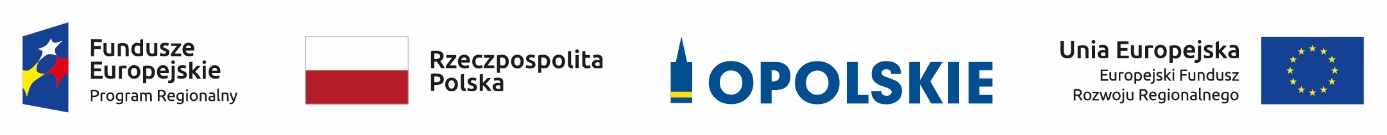 Lista projektów pozytywnie ocenionych merytorycznie (PROCEDURA ODWOŁAWCZA) dla działania 
5.5 Ochrona powietrza RPO WO 2014-2020.     	Źródło: opracowanie własne na podstawie danych z Systemu SYZYF RPOWO 2014-2020.Lp.Nr wnioskuNazwa wnioskodawcyTytuł projektu1RPOP.05.05.00-16-0010/20Gmina Strzelce OpolskieWzrost produkcji energii ze źródeł odnawialnych praz poprawa efektywności energetycznej w budynkach szkolnych w gminie Strzelce Opolskie2RPOP.05.05.00-16-0014/20Gmina PokójWymiana źródeł ciepła w budynkach stanowiących zasób Gminy Pokój, znajdujących się w miejscowościach Pokój oraz Lubnów.3RPOP.05.05.00-16-0032/20Gmina Gorzów ŚląskiTermomodernizacja budynku miejsko - gminnego ośrodka kultury w Gorzowie Śląskim.